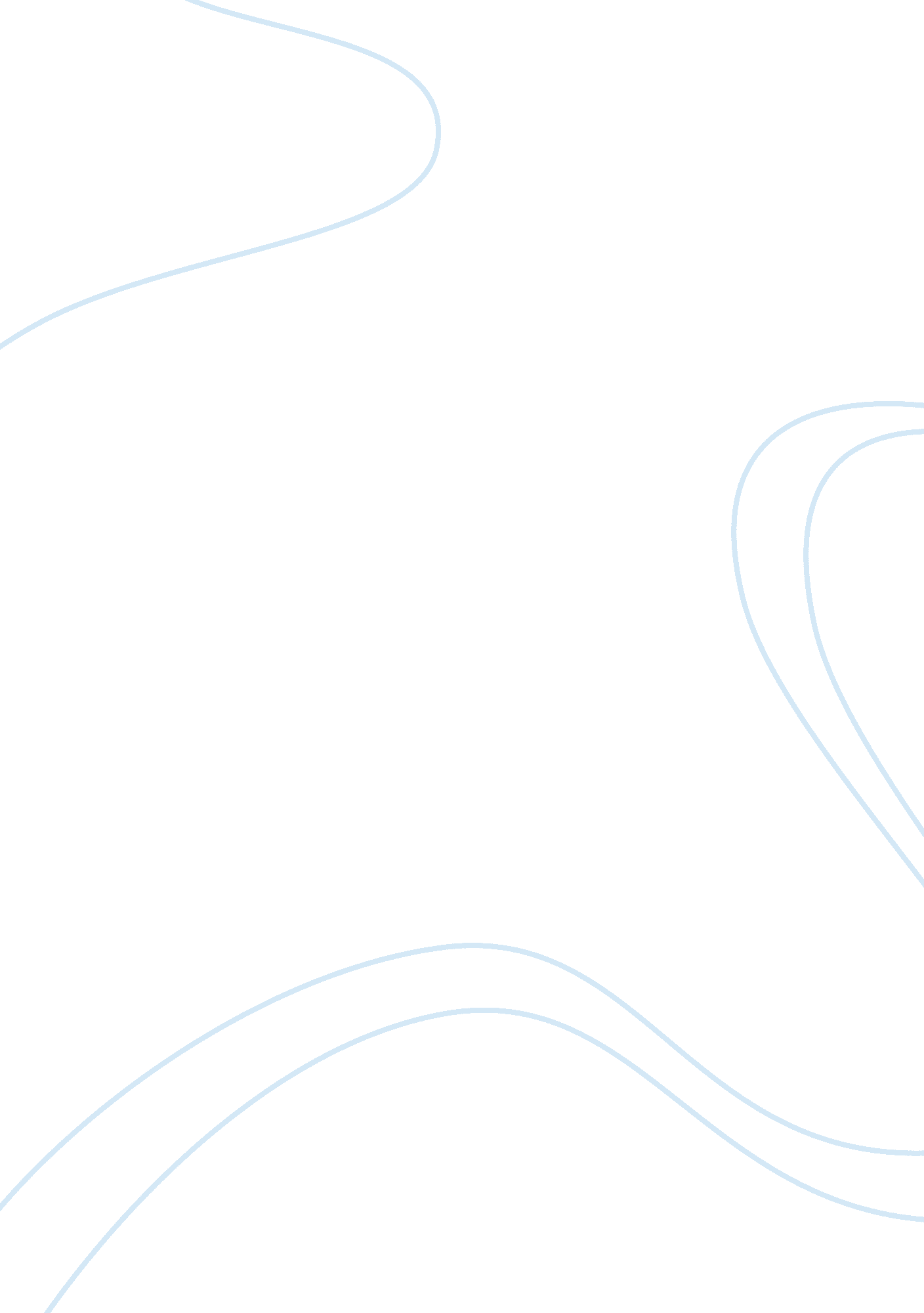 Entrepreneur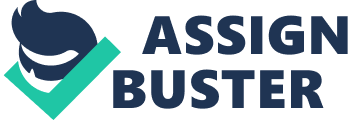 You are required to form a group and please select ONE (1) successful entrepreneur at Malaysia and do reports consist of the following items, which are: Among hundreds of entrepreneurs in Malaysia my group decided to choose Tan Sri Dato’ Loh Boon Siew who is famous with his represented company, Honda. a. ) Background of the entrepreneur Tan Sri Dato' Loh Boon Siew (1915–1995) also known as “ Mr Honda”, was a Penangite tycoon and the first sole distributor of Honda motorcycles in Malaysia. Boon Siew was born in Hui of China. He spent his childhood collecting pig dung (then used as fuel) to make a living. Aged 12, he arrived in Penang on a small boat from China with five friends, among them Loh Poh Heng and Loh Say Bee. He could speak only Hokkien and had virtually no formal education. He worked as an apprentice car mechanic (earning three dollars monthly) upon his arrival. It is said that Boon Siew's master used to hit him in the head whenever he did something wrong. He stayed in a keng’ (workers' quarters) at 4, Katz Street, Penang and he supplemented his income by washing buses at night for 10 cents per vehicle. At age 18, Boon Siew purchased 11 buses using his $2, 000 in savings. He reconditioned the buses and sold them for $12, 000. Next, he used the money he earned to buy another 39 buses. In 1942, during WWII, his money was confiscated by the invading Japanese army. After WWII ended in 1945 and the Japanese were defeated, he started selling bicycles, tires and motorcycle accessories, and soon he expanded his business to used cars, transports and buses. In the 1950s, Boon Siew went into property development with his friends Say Bee and Poh Heng by building residential villas in Taman Saw Kit in Penang. His work is continued by his Boon Siew Group. In 1958, Boon Siew noticed the popularity of the Honda Super Cub motorbike which had been just introduced in Japan. He believed that this low-cost, high-efficiency machine would find a similarly receptive market in the rapidly urbanizing areas of Malaysia. Boon Siew arranged to meet with Mr. Soichiro Honda, the bike's creator, and quickly convinced him to set up a Honda subsidiary in Malaysia. The first Malaysian Honda showroom was set up on Pitt Street in Penang, very near the home of Boon Siew. As a sign of their deepening bond of trust and respect, the Japanese Honda Motor Co Ltd soon appointed Boon Siew the sole distributor for Honda motorbikes in the country just as the historic first 50 units of Honda 4-stroke cub were being imported into Malaysia. A factory was built in Penang to assemble the Honda Cub and the Honda motorcycle assembled in Malaysia was renamed the Boon Siew Honda. The Honda Cub became the best-selling motorcycle in Malaysia and Boon Siew was recognized as the first person to bring the Honda Cub motorcycles into Southeast Asia. The popular Cantonese word Cub? (transcribed as " kapchai" in informal Malay), which means " small (Honda) Cub" and is now a generic for small underbone motorcycles in Malaysia, originates from the Honda Cub. Boon Siew also played a role in the brief merger between Kwong Wah Yit Poh and The Star (Malaysia) in 1974 and among his many charitable causes was the establishment of the Lam Wah Ee Hospital and the Penang Old Folks Home. Boon Siew had two wives, Oh Guat Sim and Ong Lay Wah. He died in his sleep at the age of 79 on 16 February 1995. b. ) Background of the company In 1958, Tan Sri Dato' Loh Boon Siew and Mr. Soichiro Honda two great men met for the very first time. Separately, each had his own dream, to revolutionize the Malaysian motoring industry for Tan Sri Dato' Loh Boon Siew whilst Mr. Soichiro Honda’s dream was to create efficient motorized transportation for the masses. Though initially it was all about just offering motorcycles to the public, as the partnership grew, both men realized that their dreams had merged into one unifying vision: Promoting a more meaningful life for Malaysia through personal mobility. Today, after 51 years of partnership, their dreams took the next evolutionary step, thus " Boon Siew Honda" was born; an organization built on passion, determination and most importantly, a dream. Dreams inspire Boon Siew Honda to create innovative products that enhance mobility and benefit society. We strive towards realizing our dreams with creativity and a burning passion for success. Boon Siew Honda Sdn Bhd, a joint venture company between Honda Motor Co. , Ltd. and Oriental Holdings Bhd, began operations in September 2008 with the dual aims to consolidate motorcycle production and sales in Malaysia and to achieve higher customer satisfaction and efficiency. Prior to the emergence of the new company, Boon Siew Sdn. Bhd. was responsible for the manufacturing and wholesale business of Honda motorcycle products in Malaysia. While envisioning collaboration with other Honda companies in worldwide, Boon Siew Honda Sdn. Bhd. will strengthen its competitiveness and strive to provide products and services, exceeding the customers’ expectations. Board of Directors: Chairman – Dato Loh Cheng Yean For the past decades, Oriental Holdings Bhd and Honda Motor Co. , Ltd. enjoyed a meaningful and fruitful partnership with each other on expanding and promoting sales of motorcycles throughout Malaysia, Singapore and Brunei. Boon Siew Honda Sdn Bhd, a joint-venture company was established in September 2008 to consolidate motorcycle production and sales in Malaysia and achieve higher customer satisfaction and efficiency. Since then, sales of Honda motorcycles had performed very well with Honda No. 1, as always. MD/CEO – Satoshi Okada As the Managing Director and CEO of Boon Siew Honda Sdn Bhd, I aim to focus on Honda’s 3 Joys; The Joy of Buying, The Joy of Selling and The Joy of Creating. We, at Boon Siew Honda Sdn Bhd, uphold Honda’s belief and desire that customers need to receive a product which exceeds expectations; be engaged in selling and servicing Honda products, thus developing relationships with customers and experience the pride and joy in customers’ satisfaction. The Joy of Creating comes when Honda associates and suppliers produce quality products that exceed customer expectations and experience pride in a job well done. c. ) The entrepreneur’s social Responsibility Towards Society * Boon Siew Honda, Lam Wah Ee Hospital and well-wisher Joanne Lim presented a RM10, 000 mock cheque each to MRC for the concert. (MRC Ambulance Service Charity Concert ; Monday, October 22nd, 2012) * Boon Siew provide scholarship for top student in full-time programmes in local colleges or universities, which regardless of race or religion. The scholarships are for all fields of studies except medicine and architecture. Selection will be based on academic ability and all-round ex-cellence. * Honda Motor Vehicle Dealers and the public. Funding is drawn from Honda Motor Vehicle Dealers and Honda Australia who donate $15 ($5 and $10 respectively) for every Honda car sold. d. ) The Analysis of the entrepreneurs and 13 competencies 1) INITIATIVE: Takes action that goes beyond job requirements or the situation. Does things before being asked or forced to by events. Acts to extend the business into new areas, products, or service. 